ПонедельникЗадание 1По графику зависимости модуля скорости тела от времени, представленного на рисунке, определите путь, пройденный телом от момента времени 0 с до момента времени 2 с. (Ответ дайте в метрах.)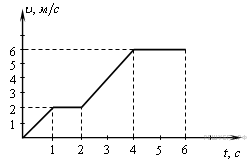 Задание 1 На рисунке представлен график зависимости модуля скорости автомобиля от времени. Определите по графику путь, пройденный автомобилем в интервале от момента времени 0 с до момента времени 5 с после начала отсчета времени. (Ответ дайте в метрах.)Задание 1 На рисунке представлен график зависимости модуля скорости тела от времени. Какой путь пройден телом за вторую секунду? (Ответ дайте в метрах.)Задание 1 На рисунке представлен график зависимости модуля скорости тела от времени.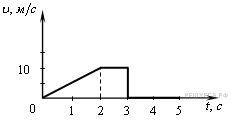 Найдите путь, пройденный телом за время от момента времени 0 с до момента времени 5 с. (Ответ дайте в метрах.)Задание 1 На рисунке представлен график зависимости пути от времени. Определите по графику скорость движения велосипедиста в интервале от момента времени 1 с до момента времени 3 с после начала движения. (Ответ дайте в метрах в секунду.)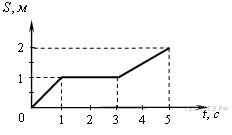 Задание 1 На рисунке представлен график зависимости модуля скорости  автомобиля от времени t. Найдите путь, пройденный автомобилем за 5 c. (Ответ дайте в метрах.)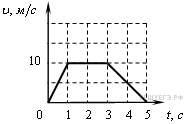 № урокаВремяСпособПредмет, учительТема консультацииРесурсЧто закрепить18.30 - 9.00Онлайн подключениеФизикаЗаживихина Г.В.КинематикаПодключиться к конференции Zoomhttps://us04web.zoom.us/j/7095349605?pwd=R1ZZM0lEeDBRVDZJcEVOTDhPTVppUT09Идентификатор конференции: 709 534 9605Пароль: 216294См.задания нижеКинематика вся29.20 - 9.50Онлайн подключениеОбществознаниеЕрмакоава В.А.Что такое общество?﻿Подключиться к конференции Zoomhttps://us04web.zoom.us/j/74407070270?pwd=WnE4RHlEN3ZWVHVOdUJ4NFlZSklLdz09 Идентификатор конференции: 744 0707 0270Пароль: 1234https://edu.skysmart.ru/student/kupehuvesi 39.55 – 10.25Онлайн  подключениеРусский языкЛухманова О.В.Правописание приставок﻿ Подключиться к конференции Zoomhttps://us04web.zoom.us/j/5409972767?pwd=ai9mKzFzYk92S0N0cHlxR1lZUWtVdz09Идентификатор конференции: 540 997 2767Пароль: 3FzQXpПравописание приставок на З и С, ПРЕ- и ПРИ-, неизменяемых приставок.410.40-11.10Онлайн подключениеМатематика, Телекаев Наиль АхметовичЗадачи по теории вероятностейZoom:https://us04web.zoom.us/j/78469562141?pwd=Z0lzSWtRajRRVThtZStKYzBzRzFqUT09Идентификатор конференции: 784 6956 2141Пароль: 4RSVhcСборник Лысенко, 49 вариантов, задача 4, вар. 2,3,4511.15-11.45Онлайн подключениеБиологияГлухова А.С.Анатомия человека. Систематика﻿Подключиться к конференции Zoomhttps://us04web.zoom.us/j/77186196021?pwd=aDBNOGZjQ0RQN0p5OEl0cVJLVXNNUT09Идентификатор конференции: 771 8619 6021Пароль: 8aF5rgВыполнить типовые задания ЕГЭ по теме:https://bio-ege.sdamgia.ru/test?filter=all&category_id=356